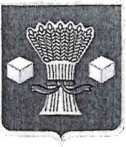 АдминистрацияСветлоярского муниципального района Волгоградской областиПОСТАНОВЛЕНИЕот  14.07. 2022 	           № 1190О внесении изменения в график   проверки готовности к отопительному периоду 2022-2023 годов, утвержденный постановлением администрации Светлоярского муниципального района Волгоградской области от 13.05.2022 № 779 «Об утверждении графика готовности к отопительному периоду 2022-2023 годов на территории Светлоярского муниципального района Волгоградской области»В соответствии с Федеральным законом от 27.07.2010 № 190-ФЗ «О теплоснабжении», приказом Министерства энергетики Российской Федерации от 12.03.2013 № 103 «Об утверждении Правил оценки готовности к отопительному периоду», руководствуясь Уставом Светлоярского муниципального района Волгоградской области, Уставом Светлоярского городского поселения Светлоярского муниципального района Волгоградской области, в целях обеспечения своевременной подготовки объектов жилищно-коммунального хозяйства и социальной сферы Светлоярского муниципального района Волгоградской области к устойчивому функционированию в отопительный период 2022-2023 годов,постановляю:Внести изменения в график проверки готовности к отопительному периоду 2022-2023 годов, утвержденный постановлением администрации Светлоярского муниципального района Волгоградской области от 13.05.2022 № 779 «Об утверждении графика готовности к отопительному периоду 2022-2023 годов на территории Светлоярского муниципального района Волгоградской области»,  изложив его в новой редакции, согласно приложению к настоящему постановлению.                                                 Отделу   по   муниципальной   службе,   общим  и   кадровым   вопросам Администрации Светлоярского муниципального района Волгоградской области (Понкратов В.Л.) направить настоящее постановление для опубликования в районной газете «Восход» и размещения на официальном сайте Светлоярского муниципального района Волгоградской области.                                                               2Контроль  над  исполнением  настоящего  постановления  возложить   назаместителя главы Светлоярского муниципального района Волгоградской области  Ускова Ю.Н.Карташов С.В.